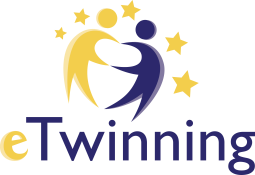 MİNİK MUCİTLER PROJE  PLANLAMAMIZ PROJECT PLAN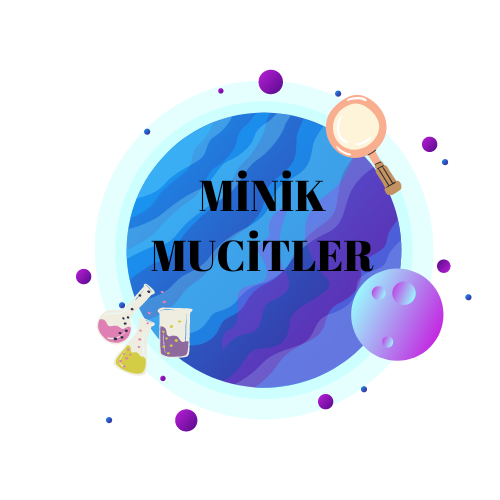 PROJE HAKKINDAÇocukların oyun, sanat, drama gibi çeşitli yöntemlerle bilim insanlarını, icatlarını tanımaları bu yolla çocuklara bilime karşı farkındalık kazandırmak. Bilimsel süreç becerilerini kullanmalarını sağlamak.HEDEFLERBilim okur-yazarlığı kavramını geliştirmek,
Çocuklara bilimsel bakış açısı kazandırmak,
Çocukların bilim dallarını ve bilim insanlarını tanımalarını sağlamak,
Bilim insanlarının icatları hakkında çocukların bilgi sahibi olmaları,bu yola meraklarını destekleyerek araştırma yapmalarını sağlamak.ÇALIŞMA SÜRECIProjemizi 5 ay süre içerisinde gerçekleştirmeyi planlamaktayız.
Aralık ayında projemize başlayarak,(başvuru,projeyi veliye tanıtma ,logo oluşturma,okulumuzu tanıtma)
Ocak ayında; ön test uygulanarak proje başlanacaktır. Bilim nedir?
Bilim insanı nedir?
Bilimin hayatımızdaki yeri vb)
Thomas Edison - Ampul (Enerji Tasarrufu Haftası)Şubat ayında; Albert Einsten tanıtımı yapılarak etkinliklerin yapılması. (Drama- sanat-deney vb. etkinlikler)
Mart ayında; Alexnder Graham Bel-Telefon
Guglielmo Marconi -Radyo
(Bilim ve Teknoloji Haftası) ve etkinlikleri
Nisan ayında; Neil AnemeStron - Aya ilk çıkan bilim insanı (Uzay,uzaya yolculuk vb. etkinlikler) yapılarak çocuklarımızda bilime karşı farkındalık kazandırmak
Mayıs: Proje sergisi.BEKLENEN SONUÇLARTüm etkinliklerin sergilenerek bilim şenliğinin yapılması.
 Okulumuzda Projeyi Uygulayan ÖğretmenlerimizSehne ADIGÜZELİlayda ÖZERÖzge ÜNSEVERGökçe BARIŞ